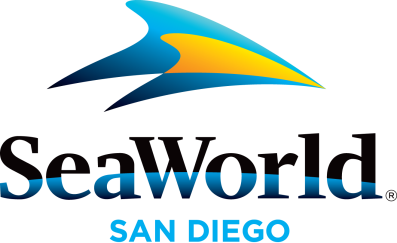 NOVEMBER 2016IT’S TIME TO LIGHT THE SEAWORLD CHRISTMAS TREES!: SeaWorld will again kick off the holiday season in San Diego when members of the community help light the park’s Christmas Trees. On Nov. 17, teenagers from REALITY CHANGERS will take part in this heartwarming annual tradition by helping Rudolph the Red-Nosed Reindeer™ and his friends illuminate the park’s 40-foot Happiest Christmas Tree at the all-new Rudolph’s Christmastown. In addition to that tree lighting, the teens and their families will also participate in the countdown to light SeaWorld’s 320-foot Skytower Tree of Lights. The group will also get a sneak peek at the Shamu Christmas Miracles show. Youth education is a core principle of SeaWorld, a proud partner with Reality Changers who believes that college changes everything. Reality Changers, which is a  SeaWorld designated charity, works to transform lives, schools and communities by providing youth from disadvantaged backgrounds with the opportunity to become first generation college students.SEAWORLD’S CHRISTMAS CELEBRATION RETURNS: There’s snow place like SeaWorld® San Diego to embrace the festive spirit of the holiday season! SeaWorld’s Christmas Celebration®, San Diego’s premiere holiday experience, will leave guests merry and bright. Surrounded by the enchanting glow of more than one million Christmas lights throughout the park, this can’t-miss yuletide celebration kicks off Nov. 19 and runs through Jan. 1, 2017. New this year is a very special guest from the North Pole: Rudolph the Red-Nosed Reindeer™, the most famous reindeer of all! SeaWorld San Diego is the only theme park on the West Coast where people can meet this lovable character and his friends at the all-new Rudolph’s Christmastown. Seasonal favorites that have made SeaWorld’s Christmas Celebration a family holiday tradition will be back: Shamu Christmas Miracles, Dolphin Island Christmas, Clyde & Seamore’s Christmas Special and The Pets Rule® Christmas show will keep the young and young at heart in the Christmastide spirit. Guests can mingle with Santa’s elves and Mrs. Claus, meet a real reindeer up-close, enjoy a sweet treat such as a warm cinnamon roll and get a photo with Santa at Santa’s Christmas Village presented by Coca-Cola. The lights of SeaWorld’s 320-foot Skytower Tree of Lights, the largest Christmas tree in Southern California, will dance in sync with classic holiday songs and shine above Christmas décor throughout the park. For more information, call (800) 257-4268 or visit www.SeaWorldSanDiego.com. SEAWORLD HONORS U.S. MILITARY VETERANS: Veteran’s Day is Nov. 11 and SeaWorld® San Diego’s offer for complimentary admission to military veterans and up to three additional guests has been extended through Dec. 31. The Waves of Honor ticket offer is one way that SeaWorld can honor the men and women who have previously served as members of the U.S. armed services. Veterans must register online at www.WavesofHonor.com in advance, and verify their proof of service through the ID.me qualification process. Tickets must be obtained and redeemed for park admission by Dec. 31, 2016. This offer is available online only. TIME IS NOW TO GET 2017 SEAWORLD FUN CARD AND ANNUAL PASS: The all-new Ocean Explorer™, Orca Encounter and Electric Ocean™ nighttime summer extravaganza make SeaWorld® San Diego the place to be in 2017. With a 2017 Fun Card or Annual Pass, guests can enjoy a year full of excitement at an incredible value. For less than the price of a one-day adult ticket, guests can now purchase a 2017 Fun Card and play all next year and get the rest of 2016 for free to enjoy SeaWorld’s Christmas Celebration. Purchasing the 2017 Fun Card by Dec. 31 also provides guests free general parking January through March. Guests who purchase a SeaWorld 1-Year Annual Pass can get unlimited visits for 15 months, plus free parking, and savings on in-park food and merchandise, behind-the-scenes tours and animal interaction programs. Starting at $159, guests also experience no blackout dates, receive exclusive monthly rewards valued at more than $400, and access to special preview events. SeaWorld is a must experience for 2017. Along with its exciting new attractions—the largest attractions opening in the park’s history—an exciting lineup of extraordinary seasonal events are all the more reasons to visit SeaWorld all year long.Photos and videos are available upon request. For more information, please contact SeaWorld® Public Relations at (619) 226-3929, or visit the online Media Room at www.SeaWorld.com/sdpressroom.                                                        —SeaWorld—